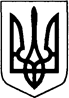 КИЇВСЬКА ОБЛАСТЬТЕТІЇВСЬКА МІСЬКА РАДАVІІІ СКЛИКАННЯП'ЯТА СЕСІЯП Р О Є К Т    Р І Ш Е Н Н Я  27.04.2021 рік                                                                    №  - 05 - VІІІПро затвердження Положенняпро службу у справах дітей та сім’ї виконавчого комітету Тетіївської міської ради у новій редакціїВідповідно до пункту 5 частини 1 статті 26, пункту 6 частини 4 статті 42 Закону України «Про місцеве самоврядування в Україні», статті 4 Закону України «Про органи і служби у справах дітей та спеціальні установи для дітей», Закону України  «Про забезпечення організаційно-правових умов соціального захисту дітей-сиріт та дітей, позбавлених батьківського піклування», враховуючи рішення сесії Тетіївської міської ради від 31.12.2020 № 61-03-VІІІ «Про внесення доповнень до рішення четвертого пленарного засідання першої сесії міської ради VІІІ скликання від 22.12.2020 № 24-01-VІІІ «Про затвердження структури, виконавчих органів ради, загальної чисельності апарату ради та її виконавчих органів на 2021 рік»» та рішення виконавчого комітету Тетіївської міської ради від 25.03.2021 № 66 «Про схвалення Положення про службу у справах дітей та сім’ї виконавчого комітету Тетіївської міської ради у новій редакції», Тетіївська міська рада ВИРІШИЛА:        1. Затвердити Положення про Службу у справах дітей та сім’ї виконавчого комітету Тетіївської міської ради в новій редакції  згідно додатку.         2. Контроль за виконанням даного рішення покласти на заступника міського голови з гуманітарних питань Дячук Надію Анатоліївну.  Міський голова                                                                      Богдан БАЛАГУРА                                            Додаток                           до рішення  5 сесії Тетіївської                                                       міської ради  VIII скликання                                                       27.04.2021 р. №    - 05 - VIIIПоложенняпро службу у справах дітей та сім’ї виконавчого комітету Тетіївської міської ради (нова редакція)Загальні положення:           Служба у справах дітей та сім’ї виконавчого комітету Тетіївської міської ради (далі – Служба ) є виконавчим органом Тетіївської міської ради, структурним підрозділом виконавчого комітету Тетіївської міської ради, входить до його складу і в межах територіальної громади забезпечує виконання покладених на неї завдань. Служба у справах дітей та сім’ї виконавчого комітету Тетіївської міської ради має скорочену назву ССДС ВК Тетіївської МР.           Служба підзвітна та підконтрольна виконавчому комітету Тетіївської міської ради, а також взаємодіє зі службою у справах дітей та сім’ї Київської обласної державної адміністрації та службою у справах дітей та сім’ї Білоцерківської районної державної адміністрації.           Служба в установленому законодавством порядку та у межах повноважень   взаємодіє   з   іншими   структурними   підрозділами виконавчого комітету Тетіївської  міської ради, органами місцевого самоврядування, органами виконавчої влади, а також підприємствами, установами та організаціями з метою створення умов для провадження послідовної та узгодженої діяльності щодо строків, періодичності одержання і передачі інформації, необхідної для належного виконання покладених на неї завдань та здійснення запланованих заходів.	Служба є юридичною особою, має печатку зі своїм найменуванням, штамп, відповідні бланки та інші атрибути. Служба   у   своїй   діяльності   керується   Конституцією і законами  України,  а  також  Указами  Президента України   та   постановами   Верховної  Ради  України,  прийнятими відповідно до Конституції і законів України, постановами Кабінету  Міністрів  України,  наказами  Мінсоцполітики, рішеннями голови Київської обласної адміністрації, рішеннями Тетіївської міської ради, виконавчого комітету Тетіївської міської ради, розпорядженнями міського голови, та цим Положенням.  Служба забезпечує виконання повноважень, встановлених законодавством України у сфері захисту прав дітей зокрема, дітей-сиріт та дітей, позбавленх батьківського піклування, дітей, які перебувають у складних життєвих обставинах, оздоровлення та відпочинку дітей, дітей, які постраждали внаслідок воєнних дій та збройних конфліктів, попередження насильства в сім’ї, протидії торгівлі людьми.Служба здійснює самопредставництво органу місцевого самоврядування в особі виконавчого комітету Тетіївської міської ради з питань віднесених до повноважень служби в судах усіх юрисдикцій.      2. Основними завданнями Служби є:          2.1  реалізація на  території громади державної  політики  з питань   соціального   захисту    дітей,    запобігання    дитячій бездоглядності та безпритульності, вчиненню дітьми правопорушень;          2.2 розроблення і   здійснення  самостійно  або  разом  з  іншими 
структурними підрозділами  виконавчого комітету Тетіївської міської ради,    підприємствами,  установами та організаціями усіх форм власності,  громадськими організаціями заходів  щодо  захисту прав, свобод і законних інтересів дітей;          2.3 координація зусиль структурних підрозділів виконавчого комітету Тетіївської міської ради, підприємств, установ та організацій усіх форм  власності  у  вирішенні  питань соціального захисту дітей та організації  роботи  із  запобігання  дитячій  бездоглядності   та безпритульності;          2.4 здійснення контролю  за умовами утримання і виховання дітей у закладах  для  дітей-сиріт  та  дітей,  позбавлених  батьківського піклування,  спеціальних  установах і закладах соціального захисту для дітей усіх форм власності;          2.5  ведення державної статистики щодо дітей;          2.6 ведення обліку  дітей,  які  опинилися  у  складних  життєвих обставинах,   дітей-сиріт   та  дітей,  позбавлених  батьківського піклування,  усиновлених,  влаштованих до прийомних сімей, дитячих будинків   сімейного  типу  та  соціально-реабілітаційних  центрів (дитячих містечок);          2.7 забезпечення тимчасового влаштування дітей, які залишились без батьківського піклування та дітей, які перебувають у складних життєвих обставинах, а також прийняття рішень про доцільність (недоцільність) повернення таких дітей до батьків або осіб, які їх замінюють;         2.8  здійснення заходів щодо надання статусу дитини-сироти або дитини, позбавленої батьківського піклування, його зміни;         2.9 здійснення заходів щодо влаштування дитини-сироти, дитини, позбавленої батьківського піклування до закладу освіти, охорони здоров’я або іншого дитячого закладу;         2.10 здійснення нагляду за умовами проживання і виховання усиновлених дітей та дітей, влаштованих під опіку, піклування, до прийомних сімей та дитячих будинків сімейного типу, які проживають на території Тетіївської територіальної громади;         2.11 здійснення перевірки стану виховної роботи з дітьми у закладах освіти Тетіївської територіальної громади;         2.12 надання органам   виконавчої   влади,    органам    місцевого самоврядування, підприємствам, установам та організаціям усіх форм власності,  громадським  організаціям,  громадянам  практичної  та методичної допомоги,  консультацій  з  питань соціального захисту дітей, запобігання вчиненню дітьми правопорушень;          2.13 здійснення заходів щодо усиновлення дітей-сиріт та дітей,  позбавлених  батьківського піклування, влаштування їх під  опіку,  піклування до дитячих будинків сімейного типу та прийомних сімей;          2.14 забезпечення дотримання вимог чинного законодавства України щодо захисту житлових та майнових прав дітей, зокрема дітей-сиріт та дітей, позбавлених батьківського піклування;         2.15 здійснення контролю за цільовим використанням аліментів;         2.16 здійснення заходів щодо запобігання та протидії домашньому насильству;         2.17 здійснення заходів щодо надання статусу дитини, яка постраждала внаслідок воєнних дій та збройних конфліктів;         2.18  здійснення  видачі, продовження терміну дії посвідчень батьків та дітей з багатодітної сім’ї;         2.19 опрацювання документів щодо присвоєння почесного звання України «Мати героїня»;         2.20 здійснення заходів щодо оздоровлення та відпочинку дітей, в тому числі дітей, які потребують особливої соціальної уваги та підтримки;         2.21  підготовка інформаційно-аналітичних      і       статистичних матеріалів,  організація  дослідження  стану  соціального  захисту дітей,  запобігання  дитячій  бездоглядності  та  безпритульності, вчиненню дітьми правопорушень;          2.22  визначення пріоритетних  напрямів  поліпшення  на території  громади становища  дітей,  їх  соціального  захисту,   сприяння фізичному,  духовному та інтелектуальному розвиткові.           2.23   ведення Єдиного електронного банку даних про дітей-сиріт та дітей, позбавлених батьківського піклування і сім’ї потенційних усиновлювачів, опікунів, піклувальників, прийомних батьків, батьків-вихователів;         2.24  створення, впровадження, керування комплексною системою захисту інформації  (КСЗІ), що обробляється в ЄІАС «Діти»;         2.25 здійснення інших функцій, які випливають з покладених на неї завдань, відповідно до законодавства.   3. Служба відповідно до покладених на неї завдань: 3.1 надає безоплатні адміністративні послуги відповідно до переліку адміністративних послуг, які надаються через відділ «Центр надання адміністративних послуг» виконавчого комітету Тетіївської міської ради;3.2 здійснює організаційне забезпечення діяльності Комісії з питань захисту прав дитини при виконавчому комітеті Тетіївської міської ради;          3.3  організовує   розроблення   і  здійснення  на  території громади заходів,  спрямованих на поліпшення становища дітей,  їх фізичного,  інтелектуального  і  духовного  розвитку,  запобігання дитячій бездоглядності та  безпритульності,  запобігання  вчиненню дітьми правопорушень;            3.4  надає   структурним підрозділам виконавчого комітету Тетіївської міської ради, органам місцевого самоврядування, підприємствам, установам та організаціям усіх форм власності,  громадським організаціям, громадянам у межах своїх повноважень практичну,  методичну та консультаційну допомогу у  вирішенні  питань щодо соціального захисту дітей та запобігання вчиненню ними правопорушень;            3.5  подає пропозиції до проектів регіональних програм,  планів і прогнозів у  частині  соціального  захисту,  забезпечення  прав, свобод і законних інтересів дітей;            3.6  забезпечує  у  межах своїх повноважень здійснення контролю за додержанням законодавства  щодо  соціального  захисту  дітей  і запобігання вчиненню ними правопорушень;            3.7 організовує   і  проводить  разом  з  іншими  структурними підрозділами    виконавчого комітету Тетіївської міської ради,  уповноваженими  підрозділами органів  Національної  поліції  заходи  щодо  соціального  захисту дітей,  виявлення  причин,  що зумовлюють дитячу бездоглядність та безпритульність, запобігання вчиненню дітьми правопорушень;          3.8  проводить  перевірку  умов проживання і виховання дітей у сім'ях опікунів,  піклувальників за окремо складеним графіком, але не  рідше ніж раз на рік,  крім першої перевірки,  яка проводиться через три місяці після встановлення опіки та піклування;            3.9  готує   та  подає  в  установленому  порядку  статистичну звітність;           3.10  розглядає в установленому порядку звернення громадян;           3.11 розглядає звернення власника підприємства,  установи  або організації  усіх  форм  власності  та надає письмовий дозвіл щодо звільнення працівника молодше 18 років;           3.12 розглядає звернення керівників навчальних закладів  усіх  форм  власності  та надає письмовий дозвіл щодо відрахування із закладу  учня молодше 18 років;           3.13 проводить інформаційно-роз'яснювальну роботу з питань, що належать до її компетенції, через засоби масової інформації;           3.14 порушує  перед  органами  виконавчої  влади  та органами місцевого    самоврядування    питання    про    притягнення    до відповідальності згідно із законом посадових  осіб  у  разі невиконання  або  неналежного  виконання  ними  обов’язків у разі виявлення фактів домашнього насильства, у роботі з дітьми, які постраждали від домашнього насильства, та дітьми, які вчинили домашнє насильство у будь якій формі.     4. Служба має право:          4.1 отримувати повідомлення від  місцевих  органів  виконавчої влади,  підприємств, установ та організацій усіх форм власності,  посадових осіб про заходи, вжиті на виконання прийнятих нею рішень;          4.2  отримувати  в  установленому порядку від інших структурних підрозділів  виконавчого комітету Тетіївської міської ради, підприємств,  установ   та   організацій   усіх   форм   власності інформацію,  документи та інші матеріали з питань,  що належать до її компетенції,  а від місцевих  органів  державної  статистики  - статистичні  дані,  необхідні  для  виконання  покладених  на  неї завдань;          4.3 звертатися до місцевих органів виконавчої  влади, підприємств, установ та організацій усіх форм власності у разі порушення прав та інтересів дітей;          4.4 проводити роботу серед дітей з метою запобігання  вчиненню правопорушень;          4.5  порушувати  питання про  направлення  до  спеціальних установ,  навчальних  закладів  усіх  форм  власності  дітей,  які опинилися у складних життєвих обставинах,  неодноразово самовільно залишали сім'ю та навчальні заклади;          4.6 вести справи з опіки, піклування над дітьми ;          4.7 перевіряти  стан  роботи  із  соціально-правового  захисту дітей   у   закладах   для   дітей-сиріт   та  дітей,  позбавлених батьківського  піклування,  спеціальних   установах   і   закладах соціального  захисту для дітей усіх форм власності,  стан виховної роботи з дітьми у навчальних закладах,  за  місцем  проживання,  а також  у  разі  необхідності - умови роботи працівників молодше 18 років на підприємствах,  в установах  та  організаціях усіх  форм  власності;          4.8 представляти  у разі необхідності інтереси дітей в судах, у їх відносинах з підприємствами, установами та організаціями усіх форм власності;          4.9 запрошувати   для   бесіди    батьків    або    опікунів, піклувальників,  посадових осіб з метою з'ясування причин та умов, які  призвели  до  порушення   прав   дітей,   бездоглядності   та безпритульності,  вчинення  правопорушень,  і  вживати  заходів до усунення таких причин;          4.10 порушувати  перед  виконавчим комітетом Тетіївської міської ради  питання  про  накладення  дисциплінарних стягнень  на  посадових  осіб  у  разі  невиконання  ними  рішень, прийнятих спеціально уповноваженим Міністерством соціальної політики;          4.11 скликати у встановленому  порядку  наради,  конференції, семінари з питань, що належать до її компетенції;          4.12 проводити  особистий  прийом  дітей,  а також їх батьків, опікунів чи  піклувальників,  розглядати  їх  скарги  та  заяви  з питань, що належать до її компетенції;          4.13 визначати  потребу  в  утворенні  спеціальних  установ  і закладів соціального захисту для дітей;          4.14 розробляти  і  реалізовувати   власні   та   підтримувати громадські  програми  соціального спрямування з метою забезпечення захисту прав, свобод і законних інтересів дітей;          4.15 відвідувати дітей,  які  опинилися  у  складних  життєвих обставинах,   перебувають   на  обліку  в  службі,  за  місцем  їх проживання,  навчання і роботи;  вживати заходів  для  соціального захисту дітей.      5. Служба   під  час  виконання  покладених  на  неї  завдань взаємодіє   з   іншими   структурними   підрозділами   виконавчого комітету Тетіївської міської ради, підприємствами,  установами та організаціями усіх форм  власності, об'єднаннями громадян і громадянами.           6. Службу  очолює  начальник,  який призначається на посаду і 
звільняється з посади міським головою.  7. Начальник служби, його права і обов’язки: 7.1  здійснює керівництво службою, несе персональну відповідальність за організацію та результати її діяльності, сприяє створенню належних умов праці у службі;  7.2 затверджує посадові інструкції працівників служби і розподіляє обов'язки між ними;  7.3  планує роботу служби, вносить пропозиції щодо формування планів роботи виконавчого комітету Тетіївської міської ради;  7.4 вживає заходів до удосконалення організації та підвищення ефективності роботи служби;  7.5  звітує перед виконавчим комітетом Тетіївської міської ради, міським головою про виконання покладених на службу завдань та затверджених планів роботи;  7.6  може брати участь у засіданнях органів виконавчої влади;  7.7 представляє інтереси служби у взаємовідносинах з іншими структурними підрозділами виконавчого комітету Тетіївської міської ради, підприємствами, установами та організаціями - за дорученням міського голови;  7.8 видає у межах своїх повноважень накази, організовує контроль за їх виконанням;  7.9 подає на затвердження Тетіївської міської ради проекти кошторису та штатного розпису служби в межах визначеної граничної чисельності та фонду оплати праці її працівників;   7.10 здійснює добір кадрів;  7.11 проводить особистий прийом громадян з питань, що належать до повноважень служби;            7.12 забезпечує дотримання працівниками служби правил внутрішнього трудового розпорядку та виконавської дисципліни8.Заключні положення Для погодженого вирішення питань, що належать до компетенції служби, в ній можуть створюватися координаційні ради і комісії у складі начальника служби, керівників інших підрозділів виконавчого комітету Тетіївської міської ради та органів внутрішніх справ, представників підприємств, установ, організацій, об’єднань громадян та благодійних організацій.Склад координаційної ради і комісії затверджується виконавчим комітетом Тетіївської міської ради.9. Ліквідіція і реорганізація служби та сектору здійснюється за рішенням сесії Тетіївської міської  ради у встановленому законом порядку.10. Зміни і доповнення до цього Положення затверджуються сесією Тетіївської міської ради.   Секретар міської ради			 	        Наталія ІВАНЮТА                                                                               